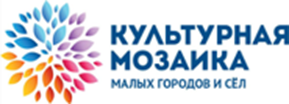 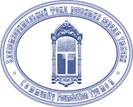 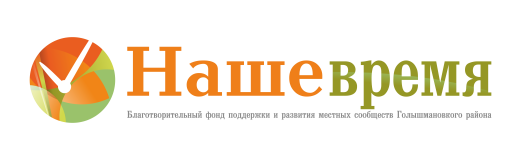 Положение конкурса «Малая культурная мозаика Голышмановского района»     Конкурс  «Малая культурная мозаика Голышмановского района» проводит Благотворительный Фонд поддержки и развития местных сообществ Голышмановского района «НАШЕ ВРЕМЯ»  в целях повышения уровня участия местных жителей  в социокультурных преобразованиях в Голышмановском районе, через поддержку инициатив, направленных на сплочение местного сообщества, развитие территории средствами культуры. Конкурс является частью проекта «Сибирская карусель: партнерская сеть» БФ «НАШЕ ВРЕМЯ» и Земляновская СОШ (Мастерская артель «СВЕТочь»). Конкурс проводится при поддержке Благотворительного Фонда развития города Тюмени на средства  Благотворительного фонда Елены и Геннадия Тимченко.Администрирование конкурса осуществляет Благотворительный Фонд поддержки и развития местных сообществ Голышмановского района «НАШЕ ВРЕМЯ».  Грантовый  фонд финансирования проектов Конкурса «МКМ Голышмановского  района» составляет 100 000 рублей.РАЗМЕР ЦЕЛЕВОГО ПОЖЕРТВОВАНИЯМинимальный размер – 10, 0 т.р Максимальный размер  – 20, 0 тыс. рублей.ПРОДОЛЖИТЕЛЬНОСТЬ ПРОЕКТОВПродолжительность одного проекта должна составлять от 2 до 4 месяцев (начало реализации не ранее 16 июня 2018 г, окончание – не позднее 30 сентября 2018 г.).НОМИНАЦИИ КОНКУРСА1. «Пространство жизни» проекты, ориентированные на создание новых публичных и общественных пространств проекты, направленные на выявление и предъявление историко-культурной и природной среды города/села, реализуемые средствами искусства и дизайна (объекты, маршруты, визуальная навигация);2.  «Традиции и развитие» проекты, интерпретирующие традиционные виды творчества и ремесел, использующие современные технологии, материалы, формы, дизайн;проекты, порождающие культурное, социальное и экологическое предпринимательство, проекты, направленные на создание нового продукта на базе этно-культурного и историко-культурного капитала территории, влияющие на туристическую привлекательность места (событийные, гастрономические и т.д.). «Культпоход» проекты, инициирующие новые формы культурного досуга, содействующие межпоколенческой коммуникации в сфере культуры (вовлекающие людей разного возраста в совместную культурную деятельность) и развивающие добровольчество; проекты, направленные на креативные решения социальных проблем средствами культуры.ТРЕБОВАНИЯ К УЧАСТНИКАМ КОНКУРСАК участию в конкурсе приглашаются инициативные группы граждан (состав инициативной группы не менее 3-х человек), некоммерческие организации (общественные объединения, муниципальные учреждения), осуществляющие деятельность в Голышмановском районе. К участию в конкурсе не допускаются: политические партии и движения; религиозные организации и организации, занимающиеся религиозной деятельностью; профсоюзы, созданные как в форме общественных организаций, так и в любой иной организационно–правовой форме (в том числе, в форме ассоциаций и союзов, некоммерческих партнерств), уставной деятельностью которых является содействие профессиональной деятельности; органы государственной и муниципальной власти; коммерческие организации; частные лица; проекты рекламного характера; проекты, реализация которых противоречит требованиям действующего законодательства РФ.Заявитель может представить на конкурс по одному проекту в каждой номинации.ПОДАЧА ЗАЯВОК НА КОНКУРСДля участия в конкурсе заявителю необходимо предоставить заявку установленной формы Срок подачи заявок на конкурс с 10:00 тюменского времени с 16 апреля 2018 г.  до 17:00 тюменского времени 14 мая 2018 г. Заявки представляются в печатном и электронном варианте по адресу: Тюменская область, р.п. Голышманово, ул. Садовая, 102, badrizlova.o@yandex.ru. Срок предоставления заявки фиксируется по дате получения. К заявке должны быть приложены обязательные документы в соответствии с указанным ниже перечнем; могут быть приложены дополнительные материалы, соответствующие деятельности, заявленной в проекте.Заявки, поданные позже указанного срока, и не соответствующие требованиям настоящего Положения, к участию в конкурсе не допускаются.I. Перечень обязательных документов для юридических лиц.1. Форма заявки со всеми необходимыми разделами, подписанная уполномоченным лицом 2. Копия Свидетельства о государственной регистрации, заверенная печатью организации 3.Для инициативных групп: Протокол создания инициативной группы. ИЛИ Соглашение о сотрудничестве с зарегистрированной организацией, гарантирующей предоставление счета и целевое использование средств4.  Гарантийные письма, подтверждающие участие партнерских организаций, содержащий информацию: размер и вид вклада в реализацию проекта.       Для инициативных групп к заявке необходимо приложить следующие документы:Копия документа, удостоверяющего личность руководителя инициативной группы (паспорт, страницы с фотографией и пропиской).Заявление о согласии на обработку персональных данных (Приложение  к Форме заявки).Протокол о создании инициативной группы и принятии решения об участии в конкурсе. В протоколе в обязательном порядке указывается Ф.И.О. руководителя инициативной группы, который ставит свою подпись в заявке на конкурс (Приложение  к Форме Заявки).Соглашение о партнерстве (в случае если проект реализуется в партнерстве).II. Перечень дополнительных материалов:1. Письма поддержки от жителей, благополучателей, партнеров, государственных, муниципальных организаций, органов власти и т.п.;2.Брошюры, отчеты, публикации или фотографии, освещающие деятельность по заявленному проекту.ПРОЦЕДУРА И КРИТЕРИИ ОТБОРА ПРОЕКТОВ Для определения победителей Конкурса формируется экспертный совет. Состав и регламент работы экспертного совета утверждает исполнительный директор Фонда. (приложение № 1).  Заявки, поступившие на Конкурс проектов, после проверки  на соответствие условиям конкурса в  БФ «НАШЕ ВРЕМЯ» получают приглашение на очную защиту с отметкой «заявка допущена», «заявка допущена с замечаниями».  Заявки, не соответствующие условиям конкурса, к открытой защите не допускаются Очная защита проектов проходит  29 мая 2018г. по адресу Тюменская область, р.п. Голышманово, ул. Садовая, 102Решение о финансировании проектов принимается экспертным советом исходя из следующих основных критериев:соответствие целей и задач проекта одному из приоритетных направлений Конкурса;актуальность, востребованность и значимость проекта для местных жителей;четкий план реализации проекта;реалистичность и достижимость заявленных результатов;соответствие возможностей заявителя запланированной деятельности по проекту;партнерский потенциал проекта (вовлечение в реализацию проекта других организаций, местных жителей, бизнес-партнеров, органов власти и т.д.);реалистичность и обоснованность затрат (расходов) по проекту (соотношение затрат (расходов) и планируемых результатов, рациональность)Члены экспертного совета вправе принять решение о частичном финансировании запрашиваемых расходов на реализацию проекта.Оценка проектов осуществляется в два этапа: на первом этапе (до заседания Экспертного совета) члены Экспертного совета индивидуально знакомятся с содержанием всех проектных заявок, и заполняют оценочные листы;на втором этапе (во время заседания Экспертного Совета или открытой защите) члены Экспертного совета обсуждают проекты и экспертные заключения (оценочные листы), и принимают окончательное решение о финансировании проекта, либо отказе в финансировании. Решение о победителях Конкурса принимается простым большинством голосов членов Экспертного Совета, открытым голосованием и оформляется в форме протокола. Экспертный Совет имеет право рекомендовать участнику Конкурса внести изменения в проект (например, в сроки реализации, в количество мероприятий и пр.) либо в бюджет проекта. В этом случае финансирование проекта будет осуществлено только после внесения соответствующих изменений. Результаты конкурса будут объявлены 29 мая  2018 г.ФИНАНСИРОВАНИЕ ПРОЕКТА. ДОПУСТИМЫЕ РАСХОДЫВ срок до 15 июня 2018г. Благотворительный фонд поддеожки и развития местных сообществ Голышмановского района «НАШЕ ВРЕМЯ» заключает с Победителем конкурса Договор о целевом благотворительном пожертвовании, денежные средства перечисляются на расчетный счет организации-заявителя / организации-партнера. Расходы инициативных групп оплачиваются по счетам-фактурам третьих лиц. Все расходы по проекту должны быть произведены во время реализации проекта  после подписания Договора о целевом благотворительном пожертвовании, зафиксированы на счетах и подтверждены оригиналами документов.Расходы, которые могут быть включены в проект:покупка оборудования, материалов,  необходимых для реализации проекта;расходы на создание информационных материалов (бумага, расходные материалы, типографские услуги, фотоуслуги);Средства, предоставленные победителю Конкурса в порядке благотворительного пожертвования, не могут использоваться:для покрытия долгов победителей Конкурса;для осуществления деятельности, не связанной с представленным проектом;для приобретения алкоголя;на расходы, осуществленные до получения средств целевого финансирования на счет победителя.Если в отношении проекта, Участника Конкурса, было принято положительное решение о финансировании, то он становится Победителем Конкурса и обязан принять участие в семинаре по управлению проектом. О дате проведения семинара Администратор Конкурса уведомляет победителей дополнительно.Финансирование проектов организаций (юр. лиц) - победителей Конкурса осуществляется путем заключения соответствующих договоров между организациями-победителями и организатором Конкурса - Благотворительный Фонд поддержки и развития местных сообществ Голышмановского района «НАШЕ ВРЕМЯ». Выплата будет произведена перечислением на рублевый расчетный счёт организации-победителя. Финансирование проектов инициативных групп (физ. лиц) - победителей     Конкурса осуществляется путем заключения соответствующих договоров между физическим лицом (представителем инициативной группы) - победителем и организатором Конкурса - Благотворительный Фонд поддержки и развития местных сообществ Голышмановского района «НАШЕ ВРЕМЯ». Средства будут перечислены на расчетные счета организаций-поставщиков товаров и услуг, необходимых для реализации проекта (в соответствии с бюджетом проекта) по заявкам физического лица – победителя и предоставленным финансовым документам.Администратор Конкурса имеет право на проведение мониторинга и оценки реализации проекта (на любом этапе его реализации), а также оставляет за собой право распространять информацию об участниках Конкурса и их проектах по своему усмотрению. КОНТАКТНАЯ ИНФОРМАЦИЯ ОРГАНИЗАТОРА Дополнительную информацию и консультации можно получить в БФ «НАШЕ ВРЕМЯ» Тюменская область, р.п. Голышманово, ул. Садовая, 102, телефон 834546 25033, 89028150848, Бадрызлова Ольга Александровна  группа https://vk.com/club126377750в Благотворительном Фонде развития города Тюмени с 10.00 до 17.00 ежедневно, кроме выходных и праздничных дней. телефон: (3452) 22-89-86, e-mail: info@cftyumen.ru  грантовый отдел: svetlana@cftyumen.ru сайт: http://www.cftyumen.ru  группы https://www.facebook.com/cftyumen/  https://vk.com/cftyumen  Рег.№ __________		                         		"___" _______ 2018г.ЗАЯВКАна участие в конкурсе«Малая культурная мозаика Голышмановского района»Заявитель ……………………………………………………………………………….Проект " ……………."Все рекомендации, выделенные в данной форме,  из заявки должны быть УДАЛЕНЫНаправление  «Пространство жизни».  «Традиции и развитие».  «Культпоход»  Свидетельство о государственной регистрации №….. от………..Дата создания/  регистрации организации: Адрес организации: Телефон/ Факс / e-mail/ адрес группы в социальных сетяхРуководитель организации (Ф.И.О. полностью, должность) Банковские реквизиты организации Руководитель проекта (Ф.И.О полностью и должность в организации), телефон, e-mailБухгалтер проекта (Ф.И.О. полностью), телефон e-mailПродолжительность проекта  ___ мес., Дата начала и окончания реализации проекта 15.06.-30.09.2018 (не менее 3х месяцев).Аннотация проекта (КРАТКОЕ  - 2-3 предложения - описание сути проекта)  С какой целью, для кого, что будет сделано? Какие результаты будут получены в ходе реализации проекта? Как они будут распространяться и развиваться? Что приобретается на средства благотворительного пожертвования? Запрашиваемая сумма ______________ НЕ БОЛЕЕ 20000 руб.Собственный вклад ________, Полная стоимость проекта ________Настоящим я подтверждаю достоверность предоставленной мною информации.Подпись руководителя организации:						Подпись руководителя проекта:					Дата:                   М.П.ОБОСНОВАНИЕ НЕОБХОДИМОСТИ ПРОЕКТА.  Не более 1 стр. Описание текущего положения дел должно подтверждаться  ссылками на статистические данные, публикации в СМИ, результаты опросов.  Вы должны обосновать актуальность проекта, необходимость изменения сложившейся ситуации, возможные способы устранения проблемной ситуации. Почему данный проект важен обществу, как способствует решению проблем конкретной целевой группы? ЦЕЛИ И ЗАДАЧИ ПРОЕКТА Не более 0,5 стр.Цели проекта: будущее реальное состояние дел; изменение или устранение проблемной ситуации (центральная проблема проекта, выраженная в выгоде или преимуществах, которые проект дает целевой групп/ более широким слоям населения)Задачи проекта: необходимые шаги на пути к достижению цели. Задачи проекта (не менее одной и не более трех по каждой из поставленных целей) должны быть направлены на достижение определенных результатов и уже на этой стадии указывать, кто будет охвачен проектом, что, где, насколько и к какому сроку будет изменено. ОПИСАНИЕ ПРОЕКТА Не более 3 стр.Раздел отвечает на вопросы: кто, что и для кого делает; почему делает именно так.3.1. Краткое описание целевой группы, на которую направлена деятельность по проекту, ее качественный (кто?) и количественный (сколько?) состав.3.2. Описание планируемых мероприятий  должно отвечать на вопросы: Что будет сделано, кто примет участие, где будет проведеноВ какие сроки, как часто проводитсяКто проводит, ответственныйПочему выбрано это мероприятие, что может помешать/помочь его проведению Конкретно опишите по  каждой из поставленных задач, что вы будете делать для ее  решения,  какие ресурсы у вас имеются, какие надо привлечь дополнительно, какие организации участвуют в работе по проекту. РАБОЧИЙ ПЛАН РЕАЛИЗАЦИИ ПРОЕКТА ОЖИДАЕМЫЕ РЕЗУЛЬТАТЫ 5.1. Конкретные ожидаемые результаты и их оценка:Как повлияет проект на целевую группу, на организацию, на партнеров (если применимо), на сообщество. Какие результаты Вы ожидаете получить по каждой из поставленных задач; сколько будет проведено мероприятий, сколько человек примут в них участие. Каким образом будут собираться и анализироваться данные для оценки?Какие данные могут подтвердить достижение результата? Распространение результатов: как будет осуществляться сохранение и расширение достижений проектакак будет развиваться деятельность после окончания грантаИСПОЛНИТЕЛИ ПРОЕКТАОписание деятельности организации Кратко (не более 1 страницы). Перечислите проекты, поддержанные в различных грантовых конкурсах за последние три года, их название, сумму, сроки и результаты отчета.Партнеры проекта. Если в проекте предусмотрено партнерство с другими организациями, перечислите их и приложите гарантийные письма их участия с указанием их полного названия, юридического статуса, телефона и контактного лицаОписание участников проекта (список всех участников проекта с указанием должности в проекте и биографических данных: образование, опыт работы).БЮДЖЕТКОЛЛЕКТИВНОЕ ЗАЯВЛЕНИЕ О ПАРТНЕРСТВЕв рамках реализации проекта «......................»р.п. Голышманово                                                                      «____» _____________ 20__г.Мы, нижеподписавшиеся представители организаций: ____________________________________________________________, в лице _________________________________, действующего на основании _____________________, именуемая в дальнейшем ____________________________ ____________________________________________________________, в лице _________________________________, действующего на основании _____________________, именуемая в дальнейшем ____________________________совместно именуемые «Стороны» подписали настоящее соглашение о нижеследующем:1. Стороны договорились о совместной реализации проекта «...................», представленного на конкурс «Малая культурная мозаика Голышмановского района». Цель проекта: ___________________________________________________________________________________________________________________________________________2. В ходе реализации проекта стороны принимают на себя ответственность и обязательства, указанные в заявке, а именно:№ п/п                       Партнер                                   Вид деятельности партнера3. Стороны предполагают осуществлять проект в партнерстве друг с другом, обязуются участвовать в общих рабочих мероприятиях и встречах по проекту с целью достижения максимального эффекта от реализации проекта.1. ____________________ /____________/(название организации) м.п. (ФИО руководителя)2. ___________________ /_____________/(название организации) м.п. (ФИО руководителя)Согласие на использование и обработку, в том числе автоматизированную, персональных данныхподписанием настоящего согласия даю разрешение на использование и обработку, в том числе автоматизированную, персональных данных в соответствии с Федеральным законом от 27.07.2006 № 152-ФЗ «О персональных данных».Настоящее согласие предоставляется на осуществление любых действий в отношении моих персональных данных, включая, без ограничения: сбор, систематизацию, накопление, хранение, уточнение (обновление, изменение), использование, распространение (в том числе передача), обезличивание, блокирование, уничтожение, трансграничную передачу Персональных данных, а также осуществление любых иных действий с моими персональными данными с учетом действующего законодательства.  Обработка персональных данных осуществляется Региональным оператором с применением следующих основных способов, но не ограничиваясь ими: хранение, запись на электронные носители и их хранение, передача в Фонд Елены и Геннадия Тимченко. Указанные персональные данные предоставляются в целях осуществления благотворительной деятельности по направлениям Благотворительного Фонда поддержки и развития местных сообществ Голышмановского района «НАШЕ ВРЕМЯ».   Настоящее согласие дается до истечения сроков хранения соответствующей информации или документов, содержащих вышеуказанную информацию, определяемых в соответствии с законодательством Российской Федерации. Отзыв настоящего согласия может быть произведен в письменной форме путем направления мною соответствующего письменного уведомления Региональному оператору не менее чем за 3 (три) месяца до момента отзыва согласия.  О последствиях моего отказа дать письменное согласие на обработку представленных персональных данных или отзыва согласия я предупрежден.«___» ______________ 20____ года 		 ______________________ (___________________)							подпись	                        расшифровка подписи	Образец (форма)ПРОТОКОЛ "__"________ 20__ г.                   № ______________                       г.  ____________________________________________________________________(заголовок, тема собрания)Председатель - ______________________________________________________	(фамилия, инициалы)Секретарь    - ______________________________________________________	(фамилия, инициалы)Присутствовали: _____________________________________________________		      ______________________________________________________	                  ______________________________________________________                                         (должности, фамилии, инициалы в алфавитном порядке)ПОВЕСТКА ДНЯ: 1. _____________________________________________________________________2. _____________________________________________________________________ СЛУШАЛИ:     ______________________________    ___________________________________     (должность, фамилия, инициалы)               (содержание доклада)    ______________________________    _______________________________________    (должность, фамилия, инициалы)               (содержание доклада)    ПОСТАНОВИЛИ:    1. _____________________________________________________________________    2. _____________________________________________________________________   Председатель          ________________ /                                  /                                         (подпись)             (фамилия, инициалы)   Секретарь             ________________ /                                    /                                      (подпись)             (фамилия, инициалы)   В дело № _____   "__"________ 20__ г.       _____________________                                             (подпись исполнителя) Этапы проведения конкурсаПериод / датаОбъявление конкурса16 апреля 2018 г.Консультации по написанию заявки на конкурс16 апреля – 11 мая 2018 г.Окончание приема заявок на конкурс14 мая 2018г.  до 17.00 часовОбъявление результатов конкурса31 мая 2018 г.Период реализации проектов и подготовка письменных отчетов16 июня 2018г. – 30 сентября 2018г.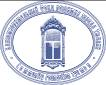 ДатаМероприятияОтветственный - ФИО исполнители – кол-воБлагополучатели, кол-во и состав (дети,подростки, инвалиды, ветераны и пр)Задача 1.Задача 2.Задача 3.МЕРОПРИЯТИЯ, рекомендуемые для включения в планОрганизационная встреча команды проекта, утверждение планаПроведение информационных встреч, подготовка и рассылка приглашений целевой группе к участию в проектеИнформационные сообщенияо старте/ первом мероприятиио ходе реализации проектао завершении проектаМониторинг хода реализации – ведение документации (списки участников, журналы посещаемости, публикации в СМИ, протоколы/ календарь событий )Участие благополучателей в оценке проектаОрганизационное собрание команды, оценка проектаОтчет в БФ «НАШЕ ВРЕМЯ»Качественное описание планируемых изменений Количественные показатели – число мероприятий, благополучателей, организаторов, публикацийЦель проектабудущее реальное состояние дел; изменение или устранение проблемной ситуации Задача 1Задачи проекта должны быть направлены на достижение определенных результатовЗадача 2Задача 3Название статьи Финансирование БФ, руб.Другие источники финансирования, руб.Финансирование БФ, руб.Другие источники финансирования, руб.Оборудование и сопутствующие расходыПрямые расходыВсего:Описание собственного вклада (оборудование, труд добровольцев, привлеченные средства). Описание вклада из других источников финансирования  подтверждается гарантийными письмами (перечень и сумма).ОБОРУДОВАНИЕ И СОПУТСТВУЮЩИЕ РАСХОДЫОписание собственного вклада (оборудование, труд добровольцев, привлеченные средства). Описание вклада из других источников финансирования  подтверждается гарантийными письмами (перечень и сумма).ОБОРУДОВАНИЕ И СОПУТСТВУЮЩИЕ РАСХОДЫОписание собственного вклада (оборудование, труд добровольцев, привлеченные средства). Описание вклада из других источников финансирования  подтверждается гарантийными письмами (перечень и сумма).ОБОРУДОВАНИЕ И СОПУТСТВУЮЩИЕ РАСХОДЫПРЯМЫЕ    РАСХОДЫПРЯМЫЕ    РАСХОДЫПРЯМЫЕ    РАСХОДЫЯ,     (Фамилия, Имя, Отчество полностью, дата рождения)     (Фамилия, Имя, Отчество полностью, дата рождения)     (Фамилия, Имя, Отчество полностью, дата рождения)     (Фамилия, Имя, Отчество полностью, дата рождения)     (Фамилия, Имя, Отчество полностью, дата рождения)     (Фамилия, Имя, Отчество полностью, дата рождения)     (Фамилия, Имя, Отчество полностью, дата рождения)     (Фамилия, Имя, Отчество полностью, дата рождения)сериясерия№выдан(вид документа, удостоверяющего личность)(вид документа, удостоверяющего личность)(вид документа, удостоверяющего личность)(вид документа, удостоверяющего личность)(вид документа, удостоверяющего личность)(вид документа, удостоверяющего личность)(вид документа, удостоверяющего личность)(вид документа, удостоверяющего личность)(кем и когда выдан)проживающий(ая) по адресупроживающий(ая) по адресупроживающий(ая) по адресу